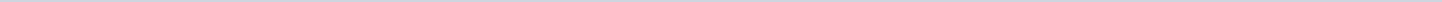 Index (1 onderwerp)1 Aangenomen Motie PvdA CDA SP Wens4U GroenLinks JessLokaal Kostendelersnorm 08 november 2022.pdfAangenomen Motie PvdA CDA SP Wens4U GroenLinks JessLokaal Kostendelersnorm 08 november 2022.pdfAanvullende informatieMetadataDocumenten (2)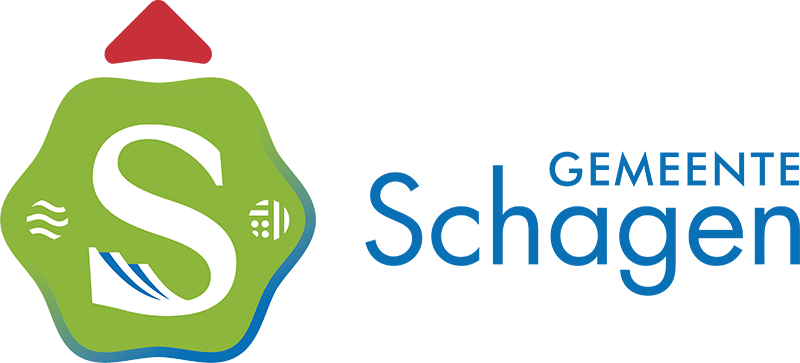 Gemeente SchagenAangemaakt op:Gemeente Schagen29-03-2024 05:43Moties en amendementenPeriode: 2023Status: Aangenomen - afgehandeldDatum afgedaan14-03-2023Laatst gewijzigd26-04-2023 15:32ZichtbaarheidOpenbaarStatusAangenomen - afgehandeld#Naam van documentPub. datumInfo1.Aangenomen Motie PvdA CDA SP Wens4U GroenLinks JessLokaal Kostendelersnorm 08 november 202214-11-2022PDF,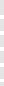 2,98 MB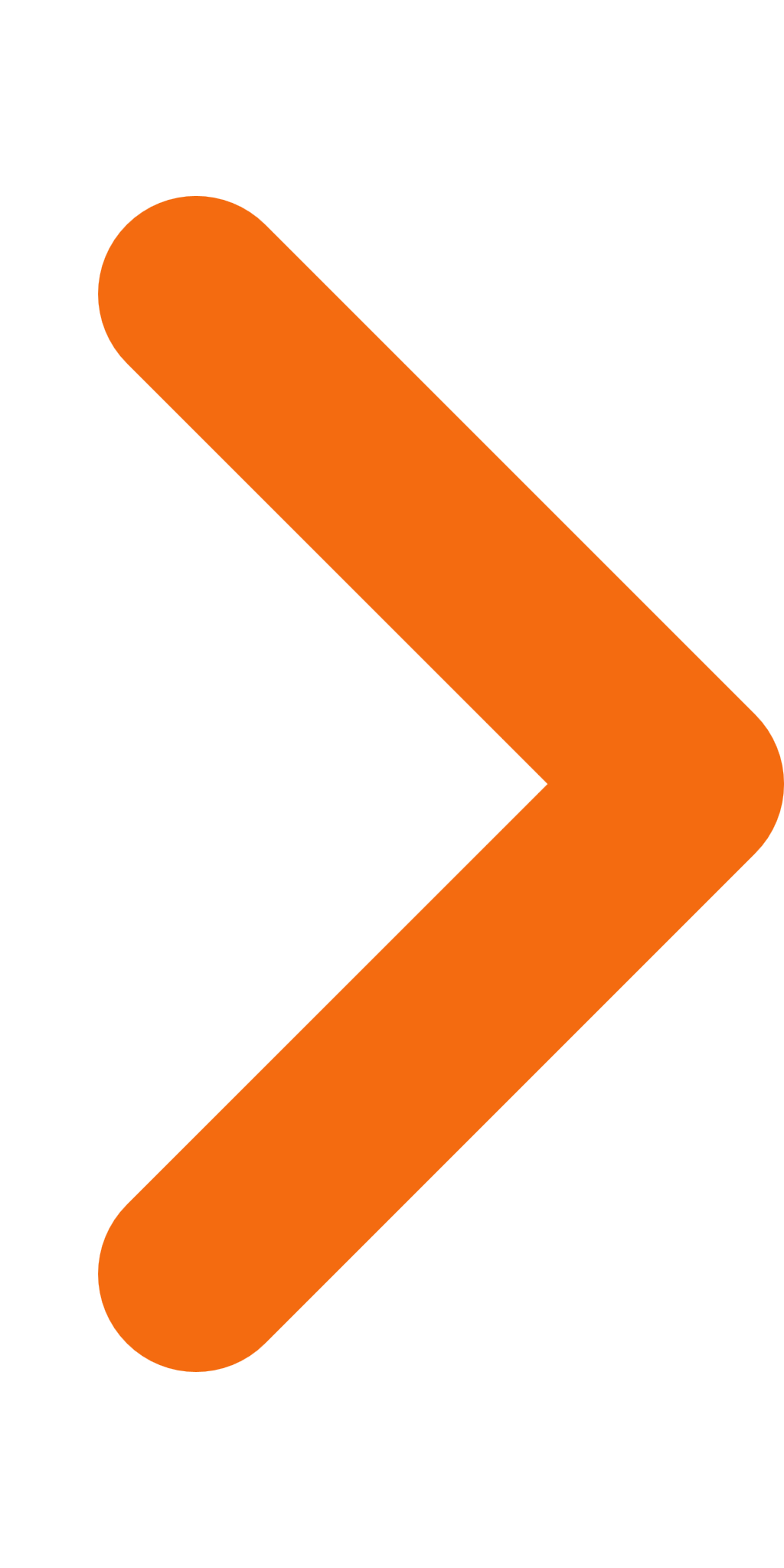 2.018 Raadsinformatiememo kostendelersnorm en samenwonen in de bijstand op proef26-04-2023PDF,101,38 KB